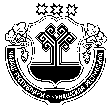   	В целях обеспечения  бесперебойного действия средств связи, предупреждения аварий на подземных коммуникациях связи и во исполнение  требования правил охраны линий и сооружений связи РФ, утвержденных постановлением  Правительства РФ от 9 июня 1995 года № 578, администрация Ярабайкасинского сельского поселения Моргаушского района Чувашской Республики  п о с т а н о в л я е т:При отводе  земельных участков под строительство, рекомендовать застройщикам получать предварительное согласование от Транспортного центра технической эксплуатации телекоммуникаций филиала в Чувашской Республике ОАО «Ростелеком».Рекомендовать застройщикам работы, связанные с разработкой грунта, на землях сельского поселения проводить только после получения письменного разрешения  от Транспортного центра технической эксплуатации телекоммуникаций филиала в Чувашской Республике ОАО «Ростелеком».По требованию представителей предприятий связи выдавать списки землепользователей (землевладельцев), по территории которых проходят кабельные линии связи, для проведения с ними предупредительные работы.При выделении земельных участков во временное пользование, по которым проходят кабельные линии связи, знакомить под роспись лиц, пользующихся этими участками, с Правилами охраны линий и сооружений связи РФ и об ответственности за нарушение  данных Правил.Домовладельцами и землепользователям, проживающим на территории Ярабайкасинского сельского поселения Моргаушского района Чувашской Республики, по чьим землям и  их вблизи проходят кабельные линии связи на расстоянии не более 5 метров рекомендовать: - проводить земляные работы в охранной зоне кабеля с письменного разрешения ЛТЦ с. Моргауши, ул. Мира, д.6, тел.№(883541) 62-1-91, 62-0-91 филиала в Чувашской Республике ОАО «Ростелеком».	      - не устанавливать стога сена, соломы, не складировать материалы, не устраивать свалки отходов, не строить заборы и другие сооружения;	     - не сбрасывать тяжелые грузы.	6. Признать утратившим силу постановление от 21.03.2019г. №19 «Об обеспечении сохранности линий и сооружений связи». 	7. Контроль за исполнением настоящего  постановления  оставляю за собой.Глава Ярабайкасинскогосельского поселения                                                              			Г.В. Жуков ЧУВАШСКАЯ РЕСПУБЛИКАМОРГАУШСКИЙ РАЙОНАДМИНИСТРАЦИЯЯРАБАЙКАСИНСКОГО СЕЛЬСКОГО ПОСЕЛЕНИЯПОСТАНОВЛЕНИЕДеревня Ярабайкасы                                                        ЧĂВАШ РЕСПУБЛИКИМУРКАШ РАЙОНĔЯРАПАЙКАССИ ЯЛПОСЕЛЕНИЙĔНАДМИНИСТРАЦИЙĔЙЫШĂНУЯрапайкасси  ялĕОб обеспечении сохранности линий и сооружений связи